(H)ENGLISH LANGUAGE ARTS (ELA) 2022-23						April 17, 2023Today’s Agenda (Day 145)Homework Check: Raisin in the Sun Discussion QuestionsClass Activity:	 RAISIN IN THE SUN PLAY VOCABULARY QUIZTERM 4 ESSAY: Complete preparation of outlineLAUNCH: Final Term Project – see p. 2 of document belowHOMEWORK:STUDY: TERM ESSAY #4: Write a narrative essay telling us about your journey (or your family's) towards the "American Dream" (or equivalent). Are your experiences similar/different from those depicted by the literary works? Ponder the following issues listed below in your narrative essay:While doing so, examine how these literary works relate to the American Dream. Cite evidence from the literary works.Consider if there is one "American Dream" or are there many different ones? Explain. Cite evidence as appropriate.Discuss the literary works' parents' acceptance (or lack thereof) of the American lifestyle; do they support of their children’s choice of lifestyles? Explain. Compare and contrast with YOUR parents' acceptance (or lack thereof) of the American lifestyle. Do they support YOUR choice of lifestyle? Explain.What do these literary works say about the Americans and their dreams? What is YOUR perspective of the contemporary American and their dreams?Term 4 Essay to be written in class: April 18 & 19Raisin in the Sun – Vocabulary [https://www.verbalworkout.com/t/t1606a.htm]REMINDERS:RAISIN IN THE SUN PLAY VOCABULARY QUIZ  April 17(H)ENGLISH LANGUAGE ARTS (ELA) 2022-23						ELA ACTIVITYELEMENTS OF LITERATURE – American LiteratureFINAL TERM PROJECTIn TRIOS, see the following list below in preparation for completion and presentation of your final term project:Choose a period of time from the list of time periods listed below.You will present the time period from the following perspectives:PoliticallyEconomicallySociallyCulturallyAny iconic figures of the time periodYou will choose three different pieces of works from the following categories:Poem/songShort story/essayLonger literary work [fiction]You will need to plan and implement at least 2 activities that will incorporate your chosen literary pieces. You will create ten questions, of which they must be of three different formats [multiple choice, fill in the blank/completion, and short response] to be potentially used during your final examination.You will present begin presentations on MAY 10, 2022.(H)ENGLISH LANGUAGE ARTS (ELA) 2022-23						NOVEL ACTIVITYA Raisin in The Sun – Lorraine HansberryPART 3 – Act 2, Scene 1Discussion Question 9Chicago is a large city, unique in the United States. In preparation of creating a travel brochure about Chicago, list important landmarks or places of interest [minimum 10]. Find and include photographs of the city.Discussion Question 10While Ruth and Mama clean the kitchen they listen to blues on the radio. Research the popular music of the 1950s. Create a playlist of music from that period, especially jazz and blues [minimum 7 pieces].Discussion Question 11The time setting for this play is the 1950s. You may be unfamiliar with the daily household tasks from that period. Make a list of all the chores that Ruth and Beneatha do in this play. Find advertisementswhich show domestic tools and costumes. Briefly show and describe no less than 3 items from that period.Ask your parents or grandparents about their memories of household chores when they were children. What sorts of chores did they do? What tools did they use? Describe these in a paragraph and compare and contrast them with those performed by the Younger family. Is there any significance to the idea that only the female characters do chores? What does that say about the time period of the play?PART 4 – Act 2, Scene 2Discussion Question 12Although Travis Younger doesn't have as many lines as the older characters, he is important in showing the future of the family. Discuss the purpose of Travis's character in the play. What does he contribute to the story of this family? What would be missing if his part were written out?Discussion Question 13Mama is the strong, central character in the play with a focus on how her dreams, her convictions and her strength affect her family. Mama expresses her feelings toward each character in her verbal exchanges. Pick out lines where these feelings are revealed. Then, address a blank greeting card to Ruth, Beneatha or Travis. Write a message from Mama expressing her special feelings toward them.In the previous scene Mama exercises her matriarchal power over Walter Lee. In this scene she makes a decision to give him the rest of the insurance money, a symbol of power. What other symbols of power do we use to "pass on?" Think of other examples and "present" a symbol to another student with a brief explanation of its meaning. (For instance, a graduation certificate, or a badge, or a scepter).Discussion Question 14The author uses a line from a Langston Hughes poem as the title of this play. She also quotes the entire poem at the beginning of the published play. What does this poem mean to the characters and to the audience? What is Hughes saying about dreams? Does his poem have special resonance to the African-American community? If so, what?In a paragraph or two, discuss the American Dream. What do most people hope to do with their lives. What do the Youngers hope to accomplish in their lives? What is preventing them from achieving their desires?PART 5 – Act 2, Scene 3Discussion Question 15Mr. Lindner's entrance, his character, appearance and intentions contrast sharply with the hilarity just enjoyed by the family. How does Mr. Lindner's offer disguise his full intent? The Youngers had read about a racially motivated bombing in the newspaper, yet never related it to themselves. At what point does Mr. Lindner indicate they could face acts of hatred? Answer this question and then make a list of annoying, destructive or violent acts that have happened recently in your community.Discussion Question 16When Mr. Lindner leaves, the family discusses his visit and decides how they will handle his offer. Imagine that you are the Younger family. Write formal business letters to the Clybourne Park Improvement Association giving your reasons for accepting/rejecting the real estate offer.Beneatha has been quick to grasp the intent of the house purchase offer. The real estate offer is obviously an incentive, or bribe to keep the Youngers out. Are bribes always bad, or do they serve a purpose in society? Are the Youngers wise to dismiss Karl Lindner's offer so quickly? Discuss these issues in a paragraph.Below is an image of Norman Rockwell’s painting, "Moving Day." Write a short story based on the image.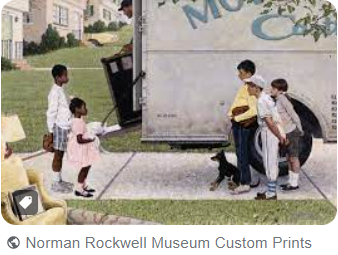 PART 6 – Act 3, Scene 2Discussion Question 17Mama's plant is a symbol of her hope in the future. Explore the meaning of this symbol in the play. What does the spindly plant symbolize? What is the importance of the plant to Mama and to the message of the play. Why does Mama spend so much time on a plant that is "spindly?" What does the plant mean to Mama? Write down a list of images, thoughts, and words associated with the plant and discuss how these can be applied to the play.Discussion Question 18The story of the Youngers continues after the curtain comes down. Contemplate Beneatha’s dilemma whether to marry Joseph Asagai, George Murchison, or remain single. How will her goal of becoming a doctor impact her decision? Speculate on whether or not Beneatha does become a doctor and the obstacles she might face. Also think about Walter Lee and determine whether or not he'll remain working as a chauffeur.Write a Christmas letter from Mama from ten years in the future. What will she tell her friends about the family and their doings?bastionbeseechinglybluesBooker T. Washingtonclicheconspicuouslycontractcontradictionsconventioncoquettishlycredulousdeferreddejecteddeploredisinteresteddoggedlyeludesentrepreneurenunciateepitaphfacetiousfesterflippancyfly-by-nightforlornfurtivelyfutilegallgraftgrovelingidealistsilliterateinclinedindictmentindignantlyinsinuateKu Klux KlanlaityLangston HughesLiberialudicrousmartyrmelodramamonologueneuroticNew Worldnonplussedoppresspantomimespermeateplaintivelyplunderpreciseprejudicepretensepromenaderaptraucousrebuffreflectivelyretrogressionrevelationsavorself-righteouslystiflestridentstuporsubtleunderstatedunobtrusivelyupkeeputtervigorvindicatewroughtU1EARLY AMERICA: Beginnings - 1800Part 1 - The Sacred Earth and the Power of StorytellingPart 2 - Life in the New WorldPart 3 - The Road to IndependenceU2AMERICAN ROMANTICISM 1800 - 1860Part 1 - Individualism and NaturePart 2 - The Dark Side of RomanticismU3THE CIVIL WAR ERA 1850 - 1880Part 1 - Resistance to SlaveryPart 2 - The Civil War: A Nation DividedPart 3 - A Poetic RevolutionU4juliette, pavanREGIONALISM and REALISM 1880 - 1910Part 1 - Regionalism and Local ColorPart 2 - Realism and NaturalismU5Madi & Nat BEGINNINGS of the MODERN AGE 1910 - 1930sPart 1 - Modern PoetryPart 2 - Modern FictionPart 3 - The Harlem RenaissanceU6 shanya, kyara, darshFROM DEPRESSION to COLD WAR 1930 - 1960sPart 1 - The New RegionalismPart 2 - The United States and The WorldU7mehr, wije, guo weiINTO the 21st CENTURYPart 1 - An Era of ProtestPart 2 - Nature and TechnologyPart 3 - Extending and Remaking Traditions